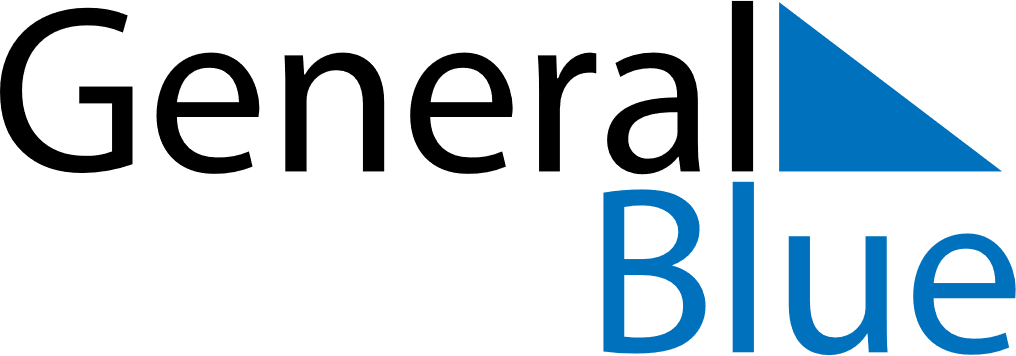 May 2020May 2020May 2020May 2020BruneiBruneiBruneiSundayMondayTuesdayWednesdayThursdayFridayFridaySaturday112345678891011121314151516Nuzul Al-Quran17181920212222232425262728292930End of Ramadan (Eid al-Fitr)31